ПСИХОЛОГО-ПЕДАГОГИЧЕСКИЙ ФАКУЛЬТЕТ 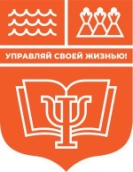 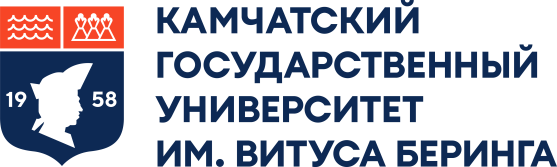 Федеральное государственное бюджетное образовательноеучреждение высшего образования«Камчатский государственный университет имени Витуса Беринга»Психолого-педагогический факультет И Н Ф О Р М А Ц И О Н Н О Е   П И С Ь М Оо проведении региональной олимпиады школьников по педагогике«Педагогика будущего»в 2022-2023 учебном годуУважаемые участники, родители, педагоги, руководители образовательных учреждений!ФГБОУ ВО «КамГУ им. Витуса Беринга» приглашает школьников 10-11 классов для участия в региональной олимпиаде по педагогике 2022-2023 учебного года. К участию в Олимпиаде приглашаются учащиеся сельских и городских школ, осваивающие программы среднего общего образования.Целью проведения Олимпиады по педагогике является включение школьников в процесс совершенствования допрофессиональной подготовки в условиях современных образовательных преобразований; выявление наиболее эрудированных, творческих, активных обучающихся.Оргкомитет возглавляет зав. кафедрой педагогики ФГБОУ ВО «КамГУ им. Витуса Беринга»  Прошина Идея Ивановна, кандидат педагогических наук, доцент.Олимпиада рассматривается как действенный инструмент профессиональной мотивации, профессионального самоопределения обучающихся, профессионального отбора мотивированных абитуриентов для дальнейшей подготовки будущих воспитателей, учителей, педагогов-психологов, социальных педагогов.Профильные направления подготовки: 44.03.01 Педагогическое образование, 44.03.02 Психолого-педагогическое образование, 44.03.03 Специальное (дефектологическое) образование, 44.03.05 Педагогическое образование (с двумя профилями подготовки).Содержание Олимпиады предусматривает задания, позволяющие продемонстрировать уровень овладения психолого-педагогическими знаниями и использование их при решении профессионально-педагогических задач, уровень профессионального самоопределения личности.  Олимпиада будет проходить в соответствии с программой (Приложение А). Продолжительность выполнения заданий школьником – 2 часа. Регистрация участников олимпиады возможна через сайт ФГБОУ ВО «КамГУ им. ВитусаБеринга»-https://docs.google.com/forms/d/e/1FAIpQLSfJv6eihh0xfxuZvScpk03X8ujRV5v4J5Gyr_y1MoAQaaCQnQ/viewform - через Google форму, - в университете в день олимпиады.Последний день электронной регистрации – 20 марта 2023 года.Порядок проведения олимпиады.Олимпиада проводится 25 марта 2023 года на базе психолого-педагогического факультета ФГБОУ ВО «КамГУ им. Витуса Беринга» (г. Петропавловск-Камчатский, ул. Пограничная, 4а - 3 корпус Университета). Для участия в олимпиаде необходимо иметь при себе паспорт, ручку с пастой синего или черного цвета. Можно взять с собой питьевую воду. Запрещается брать с собой:справочные материалы;свою бумагу (бумагу для черновиков выдадут организаторы);карманные компьютеры;мобильные телефоны;коммуникаторы;плееры;калькуляторы;другие технические средства.Итоги олимпиады будут размещены на официальном сайте университета www.kamgu.ru. О дате и времени награждения победителей и призеров будет объявлено дополнительно.Все участники олимпиады получат сертификат в электронном виде. Победители олимпиады награждаются дипломами I степени, призеры – дипломами II и III степени.Результаты, полученные победителями, призерами и участниками олимпиады, являющимися обучающимися 11-х классов общеобразовательных учреждений Камчатского края, будут учтены при приеме на обучение по программам бакалавриата ФГБОУ ВО «КамГУ им. Витуса Беринга» в 2023 году:победители олимпиады получат 5 дополнительных баллов;призеры олимпиады получат 3 дополнительных балла;участники олимпиады получат 1 дополнительный балл.Баллы начисляются дополнительно и  суммируются с баллами ЕГЭ.Учителям, подготовившим победителей и призеров, вручаются благодарственные письма.Дополнительную информацию можно получить на кафедре педагогики ФГБОУ ВО «КамГУ им. Витуса Беринга» по тел. (4152) 466-176, Мишукова Злата Юрьевна.ПРИЛОЖЕНИЕ АПРИМЕРНАЯ ПРОГРАММА ОЛИМПИАДЫ25.03.2023 г.09.30–10.00 – регистрация участников; 10.00–12.00 – выполнение работ;С 12.00 проверка работ членами жюри.ИНФОРМАЦИЯ О ДАТЕ И ВРЕМЕНИ НАГРАЖДЕНИЯ ПОБЕДИТЕЛЕЙ И ПРИЗЕРОВ ОЛИМПИАДЫ БУДЕТ РАЗМЕЩЕНА ДОПОЛНИТЕЛЬНО НА САЙТЕ УНИВЕРСИТЕТА